Student Name:  _____________________ 	 ID#_________________ Campus:  ___________________________ 	 Grade:  ______________ Verifier: ____________________________    Date: _______________ TELPAS Kinder & 1st 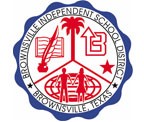 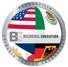 Writing Collection for LEP Students  (Beg., Int., Adv., ESL, Parental Denials) February 2022TELPAS Rater:  ___________________    	 Additional Rater: ___________ ∗Rating:  ___B ___I ___A ___AH         ∗REQUIRED STUDENT SAMPLES ∗REQUIRED STUDENT SAMPLES Date CollectedDate CollectedSubject Teacher 	1.	Language Arts	2.	Social Studies	3.	Other:  ______________(Science, Math, Lang. Arts, Etc.) ∗ This writing collection must be placed in the Special Programs Folder (SPF) for each LEP student.  Writing collection is subject to TEA audit for rating verification.  Schools are required to keep the writing collection in the student’s SPF for two school years. This writing collection must be placed in the Special Programs Folder (SPF) for each LEP student.  Writing collection is subject to TEA audit for rating verification.  Schools are required to keep the writing collection in the student’s SPF for two school years. This writing collection must be placed in the Special Programs Folder (SPF) for each LEP student.  Writing collection is subject to TEA audit for rating verification.  Schools are required to keep the writing collection in the student’s SPF for two school years. ∗ Note:  TEA will not require a collection of writing samples for students in Kindergarten and First. Note:  TEA will not require a collection of writing samples for students in Kindergarten and First. Note:  TEA will not require a collection of writing samples for students in Kindergarten and First. 